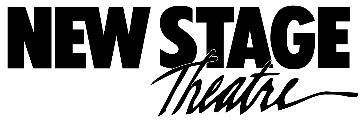 GUEST LIGHTING DESIGNERJob DescriptionGuest Lighting Designer reports to the Production Manager and Artistic Director. *All designs are subject to the approval of the Artistic Director.Job Duties:Provide light plot and associated paperwork for the artistic concepts of the Director within budgetary constraints established for the production. Generate and update additional lighting paperwork such as Instrument Schedule, Circuiting, and Patching for the light plot.Lead and supervise hang and focus. Run light board for dry and paper technical rehearsal production. Check rehearsal reports email on a regular and consistent basis, and respond to emails in a timely manner.Provide for a look at the cues two days before technical rehearsal.   Accomplish and supervise all lighting notes during tech and run of show. Attend all production meetings either in person or remotely.Create a schedule for the execution and implementing the design through coordination with production manner or technical director.  Designer agrees to schedule adequate time with the Director for design execution; work within the existing inventories/restrictions of New Stage Theatre; set cues with Stage Manager and Director at "paper tech" and build light cues with Director and Stage Manager during "dry tech” as necessary. Designer agrees to become familiar with safe operating procedures of working with light equipment and ladders (must always have one other person present in the theatre when working on a ladder.) Return all borrowed items in original condition.   Provide paperwork that enables the proper hanging of instrumentation to its original hang. 